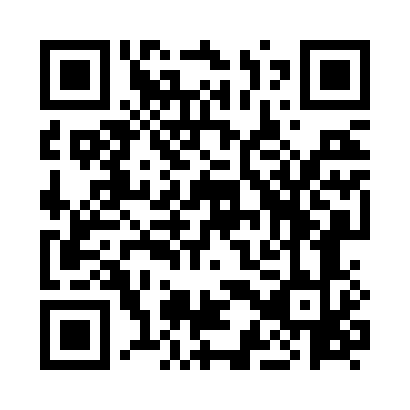 Prayer times for Acton Hill, UKWed 1 May 2024 - Fri 31 May 2024High Latitude Method: Angle Based RulePrayer Calculation Method: Islamic Society of North AmericaAsar Calculation Method: HanafiPrayer times provided by https://www.salahtimes.comDateDayFajrSunriseDhuhrAsrMaghribIsha1Wed3:325:351:056:148:3710:402Thu3:295:331:056:158:3810:433Fri3:265:311:056:168:4010:464Sat3:225:291:056:178:4210:495Sun3:195:281:056:188:4310:536Mon3:165:261:056:198:4510:557Tue3:155:241:056:208:4710:568Wed3:145:221:056:218:4810:579Thu3:135:201:056:228:5010:5810Fri3:125:191:056:238:5210:5811Sat3:115:171:056:248:5310:5912Sun3:105:151:056:258:5511:0013Mon3:095:141:056:268:5711:0114Tue3:095:121:056:278:5811:0215Wed3:085:101:056:289:0011:0216Thu3:075:091:056:299:0111:0317Fri3:065:071:056:309:0311:0418Sat3:055:061:056:319:0511:0519Sun3:055:041:056:329:0611:0620Mon3:045:031:056:339:0811:0621Tue3:035:021:056:339:0911:0722Wed3:035:001:056:349:1011:0823Thu3:024:591:056:359:1211:0924Fri3:024:581:056:369:1311:0925Sat3:014:571:056:379:1511:1026Sun3:014:561:056:389:1611:1127Mon3:004:541:066:389:1711:1228Tue3:004:531:066:399:1911:1229Wed2:594:521:066:409:2011:1330Thu2:594:511:066:409:2111:1431Fri2:584:511:066:419:2211:14